Publicado en Ciudad de México el 14/04/2021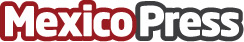 NVIDIA lanza Morpheus para llevar la automatización basada en IA a la industria de la ciberseguridadLas DPU BlueField, el nuevo Framework impulsado por las GPUs de NVIDIA, permite a los proveedores de Ciberseguridad desarrollar soluciones de IA que puedan detectar instantáneamente filtraciones cibernéticasDatos de contacto:Carlos ValenciaMKQ PR Agency55 39 64 96 00Nota de prensa publicada en: https://www.mexicopress.com.mx/nvidia-lanza-morpheus-para-llevar-la Categorías: Nacional Inteligencia Artificial y Robótica Programación Hardware Software Ciberseguridad http://www.mexicopress.com.mx